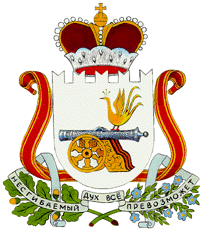                                                    АДМИНИСТРАЦИЯ                    ГОЛЫНКОВСКОГО ГОРОДСКОГО ПОСЕЛЕНИЯ
                 РУДНЯНСКОГО РАЙОНА СМОЛЕНСКОЙ ОБЛАСТИПОСТАНОВЛЕНИЕ           от «09 » сентября  2021г. № 62О внесении изменений и дополнений в Постановление Администрации Голынковского городского поселения Руднянского района Смоленской области  от «14» ноября  2019г. № 140Об утверждении муниципальной  программы «Обеспечение условий для развития на территории муниципального образования Голынковского городского поселения Руднянского районаСмоленской области физической культуры и массового спорта, организации проведения                                                                            официальных физкультурно-оздоровительных мероприятий»                         В связи с изменением финансирования на  муниципальную программу    Обеспечение условий для  развития на территории муниципального  образования Голынковского городского поселения Руднянского района  Смоленской области физической культуры и  массового спорта, организации проведения                                                                            официальных физкультурно-оздоровительных мероприятий» Администрация Голынковского городского поселения Руднянского района Смоленской областип о с т а н о в л я е т:Пункт 1 изложить в следующей редакции:Утвердить муниципальную  программу «Обеспечение условий для развития на территории муниципального образования Голынковского городского поселения Руднянского района Смоленской области физической культуры и массового спорта, организации проведения официальных физкультурно-оздоровительных мероприятий».Глава муниципального образованияГолынковского городского поселенияРуднянского района Смоленской области:                                          Н.В.Иванова                                                                                                                      УТВЕРЖДЕНАпостановлением АдминистрацииГолынковского городского поселения Руднянского района Смоленской области           от «09 » сентября 2021г. № 62«Обеспечение условий для развития на территории муниципального образования Голынковского  городского поселения Руднянского района Смоленской области физической культуры и  массового спорта, организации проведения официальных физкультурно-оздоровительных  мероприятий»I. ПАСПОРТ МУНИЦИПАЛЬНОЙ ПРОГРАММЫ1.Общая характеристика социально-экономической сферы реализации муниципальной программы.            Данная Программа является основной для реализации мероприятий по обеспечению условий для развития на территории муниципального образования Голынковского  городского поселения Руднянского района Смоленской области физической культуры и  массового спорта.  Программно-целевой подход к решению проблем физической культуры и спорта являются эффективным средством воспитания физически и морально здорового молодого поколения. Многочисленные научные исследования доказывают, что занятия физической культурой и спортом оказывают позитивное влияние практически на все функции и системы организма, являются мощным средством профилактики заболеваний, способствуют формированию морально-волевых и гражданских качеств личности.          Определение перспектив обеспечения условий для развития на территории  поселения физической культуры и  массового спорта, организации проведения  официальных физкультурно-оздоровительных  мероприятий  позволит добиться сосредоточения средств на решении поставленных задач. 2. Приоритеты муниципальной политики в сфере реализации муниципальной программы, цели, целевые показатели, описание ожидаемых конечных результатов, сроков и этапов реализации муниципальной программы.В соответствии с Федеральным Законом "О физической культуре и спорте в Российской Федерации" приоритетными задачами государства признаны: - всемирная поддержка физической культуры и массового спорта, которая является наиболее экономически рентабельным средством спортивно-оздоровительного воздействия на подрастающее поколение; - поддержка физкультурного (физкультурно-спортивного) движения, создание условий для широкого использования средств физической культуры и спорта в целях укрепления здоровья молодого поколения.        Основной целью Программы является комплексное решение проблем обеспечения условий для развития на территории  поселения физической культуры и  массового спорта          -организации проведения  официальных физкультурно-оздоровительных  мероприятий.  - создание условий для укрепления здоровья населения путем популяризации физической культуры и массового спорта, в том числе привлечение подрастающего поколения к систематическим занятиям.Основной целью программы является:- повышение интереса различных категорий жителей Голынковского городского поселения Руднянского района, Смоленской области к занятиям физической культурой и спортом посредством организации проведения муниципальных физкультурно-оздоровительных и спортивных мероприятий.В городском поселении около 500 человек занимаются в секциях  - это дети дошкольного возраста, учащиеся Голынковской средней школы,  работники организаций, пенсионеры и другие категории населения. Ожидаемые конечные результаты реализации программыэто:- увеличение числа жителей Голынковского городского поселения Руднянского района, Смоленской области  не менее 1% ежегодно.- проведение на территории поселения  не менее 10 официальных муниципальных физкультурно-оздоровительных мероприятий ежегодно;- обеспечение спортивным инвентарем не менее 20 человек, одновременно занимающихся в физкультурно-оздоровительных секциях;Муниципальную программу предполагается реализовывать в один этап - в 2020 – 2022 годах.Сведения о целевых показателях реализации муниципальной программы представлены в приложении № 1 к муниципальной программе.3.Обобщенная характеристика основных мероприятий муниципальной программы.Мероприятия программы предусматривают решение задач, скоординированных по времени, ресурсам и исполнителям с учетом современных требований и тенденций развития физической культуры и спорта, которые определяются реальной социально-экономической ситуацией Голынковского городского поселения.В перечень основных мероприятий входят:- пропаганда здорового образа жизни среди различных слоев населения Голынковского городского поселения;- проведение официальных муниципальных физкультурно-оздоровительных и спортивных мероприятий;- обеспечение возможности выбора, расширения и повышения качества предоставляемы муниципальных услуг;- увеличение числа людей, занимающихся физической культурой и спортом;- повышение спортивного авторитета Голынковского городского поселения.      План реализации муниципальной программы представлен в приложении № 2 к муниципальной программе.	4. Обоснование ресурсного обеспечения муниципальной программы. Общий  объем финансирования Программы на 2020-2022 года составляет 276,0 тыс. рублей из средств местного бюджета  Голынковского городского поселения Руднянского района Смоленской области, в том числе:в 2020 году –      60,0тыс. рублей;в 2021 году –      116,0тыс. рублей;в 2022 году-        100,0тыс.рублейОбъемы финансирования носят прогнозный характер и подлежат уточнению исходя из возможности  местного бюджета Голынковского городского поселения Руднянского района Смоленской области  на 2020-2022 года.ЦЕЛЕВЫЕ ПОКАЗАТЕЛИреализации  муниципальной программы   «Обеспечение условий для развития на территории муниципального образования Голынковского  городского поселения Руднянского района Смоленской области физической культуры и  массового спорта, организации проведения официальных физкультурно-оздоровительных  мероприятий» на 2020-2022 годы6                                                                                                                                                             Приложение № 2                                                                                                                                                        к муниципальной программеПЛАНреализации муниципальной программы  «Обеспечение условий для развития на территории муниципального образования Голынковского  городского поселения Руднянского района Смоленской области физической культуры и  массового спорта, организации проведения официальных физкультурно-оздоровительных  мероприятий» на 2020-2022 годыАдминистратор  муниципальной программыАдминистрация Голынковского городского поселения Руднянского района Смоленской областиОтветственные исполнители  муниципальной программыАдминистрация Голынковского городского поселения Руднянского района Смоленской областиИсполнители основных мероприятий муниципальной программыАдминистрация Голынковского городского поселения Руднянского района Смоленской области.Наименование муниципальных программ«Обеспечение условий для развития на территории муниципального образования Голынковскогогородского поселения Руднянского района Смоленской области физической культуры имассового спорта, организации проведения официальных физкультурно-оздоровительных мероприятий»Цель муниципальной программы- создание условий для укрепления здоровья населения путем популяризации физической культуры и массового спорта, в том числе привлечение подрастающего поколения к систематическим занятиям.Целевые показатели реализации муниципальной программы- охват бюджетных ассигнований местного бюджета показателями, характеризующими цели и результаты их использования;- обеспечение социальной инфраструктуры.Сроки реализации муниципальной программы2020-2022 годыОбъемы ассигнований муниципальной программы (по годам реализации и в разрезе источников финансирования)Объем бюджетных ассигнований на реализацию муниципальной  программы по годам составляет:Ожидаемые результаты реализациимуниципальной программы         - увеличить число жителей поселения ведущих физически активный образ жизни, не менее 1% ежегодно;- проведение на территории поселения не менее 10 официальных муниципальных физкультурно-оздоровительных мероприятий ежегодно;- обеспечение спортивным инвентарем не менее 20 человек, одновременно занимающихся в физкультурно-оздоровительных секциях;Приложение № 1к муниципальной программе№ п/пНаименование показателяЕдиница измеренияБазовое значение показателей по годамБазовое значение показателей по годамПланируемое значение показателейПланируемое значение показателейПланируемое значение показателей№ п/пНаименование показателяЕдиница измерения2-й год до начала реализации Муниципальнойпрограммы1-й год до начала реализации Муниципальной программы1-й год реализации Муниципальной  программы2-й год реализации Муниципальной  программы3-й год реализации  Муниципальной программы12345678«Обеспечение условий для развития на территории муниципального образования Голынковского  городского поселения Руднянского района Смоленской области физической культуры и  массового спорта, организации проведения официальных физкультурно-оздоровительных  мероприятий» на 2020-2022 годы«Обеспечение условий для развития на территории муниципального образования Голынковского  городского поселения Руднянского района Смоленской области физической культуры и  массового спорта, организации проведения официальных физкультурно-оздоровительных  мероприятий» на 2020-2022 годы«Обеспечение условий для развития на территории муниципального образования Голынковского  городского поселения Руднянского района Смоленской области физической культуры и  массового спорта, организации проведения официальных физкультурно-оздоровительных  мероприятий» на 2020-2022 годы«Обеспечение условий для развития на территории муниципального образования Голынковского  городского поселения Руднянского района Смоленской области физической культуры и  массового спорта, организации проведения официальных физкультурно-оздоровительных  мероприятий» на 2020-2022 годы«Обеспечение условий для развития на территории муниципального образования Голынковского  городского поселения Руднянского района Смоленской области физической культуры и  массового спорта, организации проведения официальных физкультурно-оздоровительных  мероприятий» на 2020-2022 годы«Обеспечение условий для развития на территории муниципального образования Голынковского  городского поселения Руднянского района Смоленской области физической культуры и  массового спорта, организации проведения официальных физкультурно-оздоровительных  мероприятий» на 2020-2022 годы«Обеспечение условий для развития на территории муниципального образования Голынковского  городского поселения Руднянского района Смоленской области физической культуры и  массового спорта, организации проведения официальных физкультурно-оздоровительных  мероприятий» на 2020-2022 годы1.Охват бюджетных ассигнований местного бюджета показателями, характеризующими цели и результаты их использования%100100100100100№ п/пНаименованиеИсполнительмероприятияИсточник финансового обеспечения (расшифро-вать)Объем средств на реализацию муниципальной программы на очередной финансовый год и плановый период (рублей)Объем средств на реализацию муниципальной программы на очередной финансовый год и плановый период (рублей)Объем средств на реализацию муниципальной программы на очередной финансовый год и плановый период (рублей)Объем средств на реализацию муниципальной программы на очередной финансовый год и плановый период (рублей)Планируемое значение показателя реализации муниципальной программы на очередной финансовый год и плановый период (%)Планируемое значение показателя реализации муниципальной программы на очередной финансовый год и плановый период (%)Планируемое значение показателя реализации муниципальной программы на очередной финансовый год и плановый период (%)№ п/пНаименованиеИсполнительмероприятияИсточник финансового обеспечения (расшифро-вать)всегоочередной финансо-вый год1-й год планового периода2-й год планового периодаочередной финансовый год1-й год планового периода2-й год планового периода122344567891011«Обеспечение условий для развития на территории муниципального образования Голынковского  городского поселения Руднянского района Смоленской области физической культуры и  массового спорта, организации проведения официальных физкультурно-оздоровительных  мероприятий» на 2020-2022 годы«Обеспечение условий для развития на территории муниципального образования Голынковского  городского поселения Руднянского района Смоленской области физической культуры и  массового спорта, организации проведения официальных физкультурно-оздоровительных  мероприятий» на 2020-2022 годы«Обеспечение условий для развития на территории муниципального образования Голынковского  городского поселения Руднянского района Смоленской области физической культуры и  массового спорта, организации проведения официальных физкультурно-оздоровительных  мероприятий» на 2020-2022 годы«Обеспечение условий для развития на территории муниципального образования Голынковского  городского поселения Руднянского района Смоленской области физической культуры и  массового спорта, организации проведения официальных физкультурно-оздоровительных  мероприятий» на 2020-2022 годы«Обеспечение условий для развития на территории муниципального образования Голынковского  городского поселения Руднянского района Смоленской области физической культуры и  массового спорта, организации проведения официальных физкультурно-оздоровительных  мероприятий» на 2020-2022 годы«Обеспечение условий для развития на территории муниципального образования Голынковского  городского поселения Руднянского района Смоленской области физической культуры и  массового спорта, организации проведения официальных физкультурно-оздоровительных  мероприятий» на 2020-2022 годы«Обеспечение условий для развития на территории муниципального образования Голынковского  городского поселения Руднянского района Смоленской области физической культуры и  массового спорта, организации проведения официальных физкультурно-оздоровительных  мероприятий» на 2020-2022 годы«Обеспечение условий для развития на территории муниципального образования Голынковского  городского поселения Руднянского района Смоленской области физической культуры и  массового спорта, организации проведения официальных физкультурно-оздоровительных  мероприятий» на 2020-2022 годы«Обеспечение условий для развития на территории муниципального образования Голынковского  городского поселения Руднянского района Смоленской области физической культуры и  массового спорта, организации проведения официальных физкультурно-оздоровительных  мероприятий» на 2020-2022 годы«Обеспечение условий для развития на территории муниципального образования Голынковского  городского поселения Руднянского района Смоленской области физической культуры и  массового спорта, организации проведения официальных физкультурно-оздоровительных  мероприятий» на 2020-2022 годы«Обеспечение условий для развития на территории муниципального образования Голынковского  городского поселения Руднянского района Смоленской области физической культуры и  массового спорта, организации проведения официальных физкультурно-оздоровительных  мероприятий» на 2020-2022 годы«Обеспечение условий для развития на территории муниципального образования Голынковского  городского поселения Руднянского района Смоленской области физической культуры и  массового спорта, организации проведения официальных физкультурно-оздоровительных  мероприятий» на 2020-2022 годы- создание условий для укрепления здоровья населения путем популяризации физической культуры и массового спорта, в том числе привлечение подрастающего поколения к систематическим занятиям.Органы местного самоуправления  Голынковского городского поселенияОрганы местного самоуправления  Голынковского городского поселенияОрганы местного самоуправления  Голынковского городского поселениясредства местного бюджета276 00060 000116 000100 000100100100